Postbaccalaureate Research Education
Program (PREP) for Biomedical Research 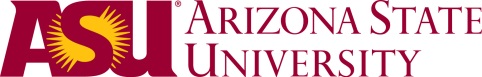 Application
Before you complete this application save this file with your name as the file name, complete the application and send as an
attachment to prep@asu.edu.ASU PREP is designed to provide recent college graduates with 1-2 years of mentored research training and preparation for successful matriculation into biomedical graduate programs. Underrepresented individuals in the biomedical and behavioral sciences who have completed their undergraduate degree within 36 months and are committed to pursue a PhD or MD-PhD in the biomedical medical sciences are eligible. Applicants must be U.S. citizenship or permanent residents. ASU PREP is supported by a grant from the National Institute of General Medical Sciences. Application deadline is March 31 each year.I. BACKGROUND INFORMATIONII. ACADEMIC INFORMATIONIII. TO complete your applicationThe admissions committee will use this information to assess your interest and potential for a biomedical research career and your writing skills. Essay 1 - On a separate page following the body of this application, describe your reasons for applying to this program, how you expect to benefit from PREP, your career goals and your plans for graduate school.Essay 2 - On a separate page following the body of this application, describe in some detail any past research experience(s), and how this influenced your career plans.Have official transcript(s) sent from all colleges and universities that you have attended. Attach a copy of your scores if you have taken the Graduate Record Exam (GRE).Attach a current curriculum vitae/resume that includes any academic or other honors that you have received.List any courses you are currently taking that will not show up on your transcript.Optional Essay – Describe any obstacles you have had to deal with and overcome. IV. REFERENCESArrange to have three letters of recommendation sent directly to the address below. These should be from faculty who are familiar with your interest and abilities in science. If you have participated in laboratory research, one or all letters should be from your mentor(s). Provide the names of your references below.  Send the completed application and all requested information to prep@asu.edu. For further information contact:	Dr. Brenda G. Hogue	ASU PREP Director	Brenda.Hogue@asu.edu 	480.965.9478Essay 1 (use 11 pt Times New Roman font) Essay 2 (use 11 pt Times New Roman font)      Optional Essay (use 11 pt Times New Roman font)  NAME (LAST, FIRST, MI):       NAME (LAST, FIRST, MI):       BIRTH DATE:       ETHNICITY:       GENDER:       CITIZENSHIP:       ADDRESS:       ADDRESS:       ADDRESS:       PHONE:       EMAIL:       EMAIL:       College or University:       College or University:       MAJOR:       DEGREE:       YEAR STARTEd:      GRADUATION DATe:       OVERALL GPA:       SCIENCE GPA:       HAVE YOU TAKEN THE GRE? :    NO       YES, provide a copy of the report(s) HAVE YOU TAKEN THE GRE? :    NO       YES, provide a copy of the report(s) HAVE YOU TAKEN THE GRE? :    NO       YES, provide a copy of the report(s) HAVE YOU TAKEN THE GRE? :    NO       YES, provide a copy of the report(s) SCORE:VERBAL:       QUANTITATIVE:       ANALYTICAL WRITING:       PERCENTILE:VERBAL:       QUANTITATIVE:       ANALYTICAL WRITING:       name:title:phone:email: